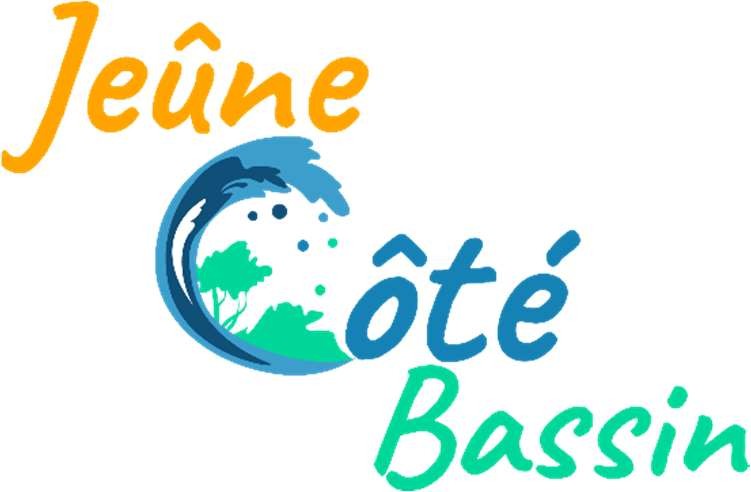 Formulaire d’inscriptionNom :Prénom :Date de naissance :ProfessionPoids / Taille :Comment avez-vous connu Jeûne Côté Bassin ?J’ai déjà jeûné	Oui	NonSi Oui combien de fois et sous quelle forme ?Adresse :Code postal :Ville :Téléphone :E-mail :Je m’inscris au stage du	au(Sous réserve d'un nombre minimum de 2 participants par stage)et m´engage à régler un acompte de 250€ par chèque ou par virement lors de mon inscription et le solde de mon stage à mon arrivée au  centre ou par virement quelques jours avant la date du stage.Si vous souhaitez régler par virement et renvoyer le bulletin par mail :RIBIBAN : FR76 1558 9335 3607 6330 8624 053 BIC : CMBRFR2BXXXMail : jeunecotebassin@gmail.comSi vous souhaitez régler par chèque et renvoyer le chèque et le bulletin par courrier :Eupraxie (Philippe OUDOT) 12 rue Colette Besson 33510 Andernos les BainsLe chèque doit être à l’ordre d’Eupraxie.Je choisis la formule de logement suivante :Chambre partagée	 290 €Chambre individuelle	 390 €Le prix du stage est de 510€ à ajouter au prix du logement.Si vous venez en train, nous pouvons venir vous chercher à la gare de Marcheprime. Si vous venez en avion, l’aéroport de Bordeaux est le plus proche, à environ 40 minutes du gîte. Nous pouvons prévoir un ramassage groupé.En cas de désistement de ma part, à moins de 30 jours du début du stage, les arrhes seront remboursées à 50% et à moins de 20 jours seront perdues. À moins de 10 jours et en cas de de départ anticipé, quelle que soit la cause, la totalité du séjour est due.DéclarationJ’atteste, dans une démarche libre et volontaire, souhaiter effectuer un stage « jeûne et randonnée » avec le centre Jeûne Côté Bassin.J’atteste pour ce faire, être en mesure de marcher au minimum 2 heures par jour, être en bonne santé et je m’engage à assurer mes responsabilités personnelles et collectives.Je confirme mes déclarations comme étant sincères et véritables et, dégage Jeûne Côté Bassin de toute responsabilité à ce sujet. Je m’engage également à avertir tout changement de situation sur ma santé pouvant survenir avant mon séjour.Le centre décline toute responsabilité en cas de perte, de dégradation ou de vol d’objet, d’argent, etc.Je déclare avoir compris qu'il ne s'agit pas d'un centre à vocation thérapeutique.Je déclare avoir pris connaissance des contre-indications sur le site internet de Jeûne Côté Bassin et ne pas être concerné(e) par une des contre- indications suivantes : Grossesse, allaitement, traitements médicamenteux lourds, troubles psychiques et troubles du comportement alimentaire, maigreur excessive, force vitale insuffisante, maladie cardiovasculaire, diabète, ulcère de l´estomac ou du duodénum et décollement de la rétine.Prenez-vous des médicaments ?	Oui	Non Si oui, lesquels :Attestation médicale : Je comprends que si j'ai le moindre problème médical, ou si je prends des médicaments, je dois demander un certificat médical d'aptitude au jeûne à mon médecin traitant.Date et signature (manuscrite précédée de la mention « Lu et approuvé 